( 대학명, 소속 대학 및 학과 )           년도  학기 임상실습 확인서위 사람은 음악치료 임상실습 과정을 상기 내용과 같이 이수하였기에 이를 확인합니다.년        월        일귀중            (학교명)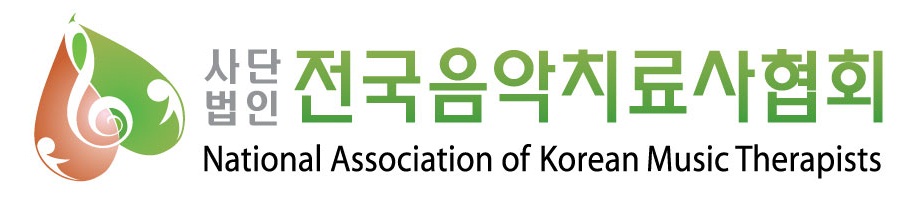 성명학교전공학번임상실습 기관임상실습 기간20   년   월   일 부터20   년   월   일 까지회기날짜대상시간수퍼바이저회기날짜대상시간수퍼바이저 1 9 210 311 412 513 614 715 816총 임상실습시간  :  총          시간성     명서     명기관담당자수퍼바이저주임(담당)교수